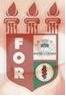 PLANILHA PARA CADASTROS DE LIVROS  BIBLIOTECA MARIA APARECIDA POURCHET CAMPOS        Classificação:       616.314-089                                  Código:	4352  Cutter:         C933i                                               Data: Turma 2022Autor(s):  Cristo, Camila Laísa Luna de; Lima Filho, Cleber Lucena Alves deTitulo: INCIDÊNCIA DAS EXODONTIA REALIZADAS NA CLÍNICA ESCOLA DA FACULDADE DE ODONTOLOGIA DO RECIFE NO INTERVALO DE 2018 A 2021Orientador(a): prof. Dr. Sérgio Bartolomeu de Farias MartorelliCoorientador(a): Edição:  1ª        Editora  Ed. Do Autor     Local:  Recife    Ano:  2022  Páginas:  33Notas:  TCC – 1ª Turma graduação - 2022